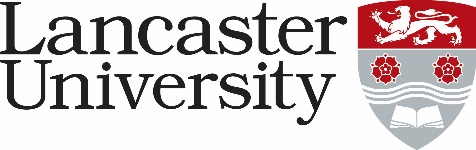 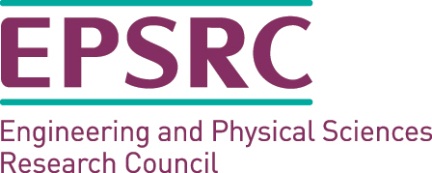 EPSRC Impact Acceleration AccountExpression of Interest4th Call for Co-Funded Projects1	Applicant Details:2	Industry Partner:In addition to Industry partners, applications are also considered with external partners such as UK-based charities; and UK public sector organisations such as the NHS, Borough or City Councils, Schools or Local Education Authorities. If you have any queries regarding user organisation eligibility, please contact m.rushforth@lancaster.ac.uk3	Project SummaryWhat will the funding be used for? (100 words max)4	Partnership Objectives & Business CaseWhat is the project intended to achieve for the partner in terms of its impact on the partner’s capability and products and services? (100 words max)5	Prior Partnership HistoryDetails of how the company and researcher have collaborated in the past (100 words max).Note – It is bound to be an advantage where the partners are familiar with each other and have a track record of working effectively; at the same time we want to ensure that we use the funding which is under the University’s control, to promote promising partnerships which are in their early stages of seeking co-funding.6	CostsTotal anticipated project costs (excluding university overheads) and funding sought from the IAA.Note – maximum budget requested from the IAA cannot exceed £25,000 and this is expected to be matched in cash by the external partner. The project cost does not need to be based on a full economic cost basis. Applications should not include the salary of the applicant; only the additional costs of the activity will be funded. These may include but are not limited to staff support, travel, consumables etc. As per the conditions of the grant institutional estates and indirect costs are not eligible. Also please include a few words that demonstrate the partner’s ability to resource the co-funding.Please complete ALL sections of this form, and send as an e-mail attachment to m.rushforth@lancaster.ac.uk with [EPSRC IAA Co-Funding– your name] in the e-mail header by 5pm 17th July 2015.NameDepartment:EmailLink to EPSRC funded activityCompany Name:Short description of company business:SME?Yes/No